          В соответствии с  Федеральным законом от 06.10.2003  № 131-ФЗ «Об общих принципах организации местного самоуправления в Российской Федерации, Жилищного кодекса Российской Федерации, Уставом муниципального образования  Соль-Илецкий городской округ, постановляю:          1. Создать  комиссию по проведению мониторинга технического состояния многоквартирных домов, расположенных на территории муниципального образования Соль-Илецкий городской округ  и утвердить  согласно приложению № 1 к настоящему постановлению.          2. Утвердить Положение о комиссии по проведению мониторинга технического состояния многоквартирных домов, расположенных на территории муниципального образования Соль-Илецкий городской округ  согласно приложению № 2 к настоящему постановлению.             3. Контроль за исполнением настоящего постановления возложить на первого заместителя главы администрации - заместителя главы администрации Соль-Илецкого городского округа по строительству, транспорту, благоустройству и  ЖКХ  В.П. Вдовкина.          4. Постановление вступает в силу  после его официального опубликования (обнародования). Глава муниципального образования   Соль-Илецкий городской округ                                                       А.А. Кузьмин ВерноВедущий специалист организационного отдела                                                              Е.В. Телушкина         Разослано: прокуратура, организационный отдел,  отдел по строительству, транспорту, ЖКХ, дорожному хозяйству, газификации и связи.Приложение 1к постановлению администрации Соль-Илецкого городского округа                                                                      от 05.04. 2019 № 733-пСостав комиссии по проведению мониторинга технического состояния многоквартирных домов, расположенных на территории муниципального образования Соль-Илецкий городской округ                                                                   Приложение 2к постановлению администрации Соль-Илецкого городского округа                                                                      от 05.04. 2019 № 733-пПоложение о комиссии по проведению мониторинга технического состояния многоквартирных домов1. Общие положения
      1.1. Комиссия по проведению мониторинга технического состояния многоквартирных домов, расположенных на территории муниципального образования Соль-Илецкий городской округ  (далее - комиссия) создана для проведения мониторинга технического состояния многоквартирных домов, в целях определения необходимости проведения капитального ремонта общего имущества в многоквартирных домах, расположенных на территории муниципального образования Соль-Илецкий городской округ.      1.2. Комиссия в своей деятельности руководствуется Жилищным кодексом Российской Федерации, Уставом муниципального образования Соль-Илецкий городской округ.                                      2. Основные функции комиссии       2.1. Комиссия осуществляет организацию и координацию мониторинга технического состояния многоквартирных домов, расположенных на территории муниципального образования Соль-Илецкий городской округ определяет необходимость проведения капитального ремонта многоквартирных домов и разрешение спорных ситуаций в соответствии с настоящим Положением.       2.2. Председатель комиссии организует работу комиссии.       2.3. Основанием для начала работы комиссии является заявление поданное управляющими компаниями, ТСН, собственниками жилых помещений (квартир).  Заявления регистрируются в журнале регистрации заявлений.        2.4. Задачами комиссии является:        -рассмотрение документов, представленных лицами, указанными в п. 2.3. настоящего положения;        -принятие мотивированного решения по поступившему заявлению.        2.5. Комиссия проводит  выездную проверку по факту поступившего заявления.        2.6. За один рабочий день до даты проведения выездной проверки секретарь комиссии информирует членов комиссии о дате, времени и адресе проводимой проверки.       2.7. Комиссия по результатам своей работы составляет акты обследования,  (приложение к настоящему положению), письменные ответы с разъяснениями, подводит итоги о проделанной работе с составлением отчетов.                                                                           Приложение к положению  о комиссии по проведению мониторинга технического состояния многоквартирных домовАКТобследования N ____________________________                _____________________________                                                         (дата)___________________________________________________________________________                       (адрес многоквартирного дома)Комиссия, назначенная _______________________________________________________________________________________________________________________________,        (кем назначена, наименование органа местного самоуправления             муниципального образования Оренбургской области,                  дата, номер решения о созыве комиссии)в составе председателя _______________________________________________________________________________________________________________________________                   (фамилия, имя, отчество, наименование                   занимаемой должности и место работы)и членов комиссии:1. ________________________________________________________________________        (фамилия, имя, отчество, наименование занимаемой должности                              и место работы)2. ________________________________________________________________________        (фамилия, имя, отчество, наименование занимаемой должности                              и место работы)при участии приглашенных экспертов:1. ________________________________________________________________________        (фамилия, имя, отчество, наименование занимаемой должности                              и место работы)2. ________________________________________________________________________        (фамилия, имя, отчество, наименование занимаемой должности                              и место работы)и  приглашенного  собственника помещения или лица, уполномоченного решениемобщего собрания собственников помещений в многоквартирном доме:___________________________________________________________________________                         (фамилия, имя, отчество)произвела обследование многоквартирного дома по заявлению ____________________________________________________________________________________________   (фамилия, инициалы и адрес заявителя - физического лица, наименование     организации и занимаемой должности заявителя - юридического лица)и   составила    настоящий    акт    обследования  многоквартирного   дома:__________________________________________________________________________.        (адрес, принадлежность помещения, год ввода в эксплуатацию)Краткое  описание  состояния  конструктивных  элементов  и (или) инженерныхсистем,  относящихся  к общему имуществу в многоквартирном доме, подлежащихкапитальному  ремонту,  с  указанием их срока службы, последнего текущего икапитального ремонтов: __________________________________________________________________________________________________________________________________________________________________________________________________________________________________________________________________________________________________________________________________________________________________________________________________________________________________________.Сведения   о   несоответствиях   установленным   требованиям   с  указаниемфактических значений показателя или описанием конкретного несоответствия:_________________________________________________________________________________________________________________________________________________________________________________________________________________________________________________________________________________________________________________________________________________________________________________________________________________________________________________________________.Оценка  результатов  проведенного инструментального контроля и других видовконтроля и исследований: ____________________________________________________________________________________________________________________________.      (кем проведен контроль (испытание), по каким показателям, какие                      фактические значения получены)Рекомендации  комиссии  и предлагаемые меры, которые необходимо принять дляобеспечения  безопасности  или  создания нормальных условий для постоянногопроживания: _____________________________________________________________________________________________________________________________________________________________________________________________________________________________________________________________________________________________________________________________________________________________________________________________________________________________________________________.Заключение комиссии по результатам обследования помещения: ___________________________________________________________________________________________________________________________________________________________________________________________________________________________________________________________________________________________________________________________.    Приложения к акту:    а) результаты инструментального контроля;    б) результаты лабораторных испытаний;    в) результаты исследований;    г)  заключения  экспертов проектно-изыскательских и специализированныхорганизаций;    д) другие материалы по решению комиссии.Председатель комиссии ___________________    ______________________________                          (подпись)                (инициалы, фамилия)Члены комиссии:                      ___________________    ______________________________                          (подпись)                (инициалы, фамилия)                      ___________________    ______________________________                          (подпись)                (инициалы, фамилия)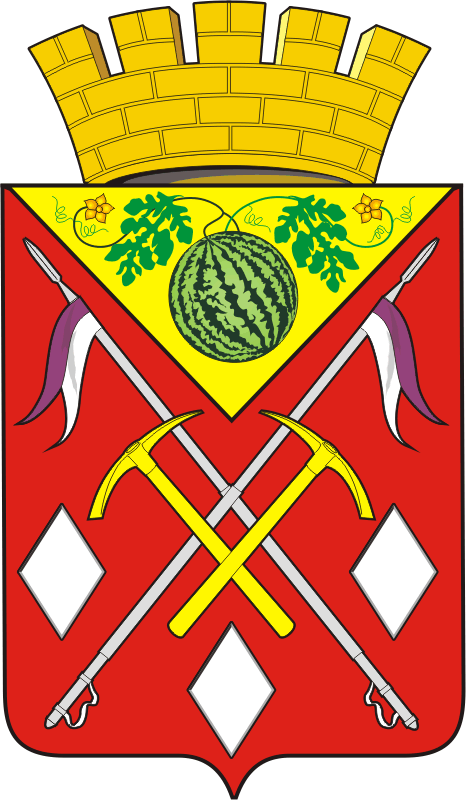 